MICHAEL 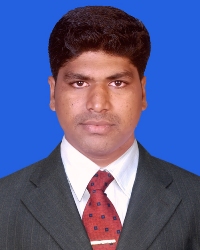 Accounts& AdministrationE mail   :   Michael.381954@2freemail.com Location:  Dubai, UAE.CAREER OBJECTIVE:Office Accounts and Administration related career progression in the pursuit of a challenging and rewarding employment opportunity where my professional experience and academic achievements are recognized and utilized.WORK EXPERIENCE (INDIA)Working as an Assistant Manager at Prudent brokers Ltd, Bangalore from 2017 to 2018 .DUTIES / RESPONSIBILITIESService through relationship managementEngage with customers to provide quick response to customer queries, provide customer serviceAct as a single point advisor for customers in their allocated book of relationAssist in direct customer service policy holders complaint resolutionEnsure retention of customers allocated book of relationsIdentify financial goals of customers and providing financial planning assistantTo gain customer confidence by building relation and manage their complete insurance/financial portfolioGULF Working as Account Assistant M/s. Pacific Printing L.L.C. Dubai, and U.A.E. from 2014 to  2016.     Job Title: Account AssistantDUTIES / RESPONSIBILITIESHave handled both Accounts Receivables & Accounts Payables.Preparation of Credit Note to various suppliers and CustomersUpdating petty cash payment and summary of the company.Month end reports to various Suppliers and customers pending payment follow up.Attending meeting with suppliers for process improvement.Month end Journal Voucher for P&L reconciliationPayment for the day today expenses of the company and generating report with ERP and sending to Manager every day.Assisting manager for Month end reconciliation and report accordingly.Maintaining and manage all accounting records including source documents.Petty cash handling & other Administration works as required by the department.WORK EXPERIENCE: (INDIA)Company Name: Derik Monfils Pvt Ltd. IndiaJob Title: Administration Assistant (2012-2014)DUTIES / RESPONSIBILITIESProvide full secretarial and admin support to the Admin team to ensure the smooth running of the operations.Develop and maintain document control records for the project team and operations.Maintain a proper and user friendly filing and document control system for recording and tracking of all documents.Handling and preparing the routine correspondence for the Projects.Preparation and follow-ups for various authorities’ applications / submissions.Support the project staffs in daily admin roles.Distribution of incoming / outgoing hardcopy correspondence, filing and scanning of the same in accordance with our filing structure and procedure. Receiving and sending emails. Handling all operation of Office equipment’s like Fax, photocopier, etc.Strengths:Ability to work under pressure and meet organizational goals.Can handle independently all official worksWell knowledge in use of Internet browsing and E-mail.Holding excellent communication and interpersonal skills Ability to be a good team player and display adequate leadership qualities.Educational Qualification: PG Degree: MBA-Finance & Marketing from St Mary’s school of Management Studies, University of Madras, Chennai, India (2010-2012) UG Degree: BBA from St Xavier’s College, Tirunelveli, India (2007-2010)Personal Profile:Nationality		:   IndianDate of Birth		:   24-07-1990Marital Status		:   MarriedLanguages known	:   Tamil, English, Malayalam, Hindi.Reference                     :    If Necessary will be given